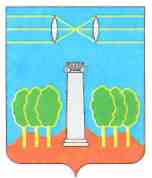 АДМИНИСТРАЦИЯГОРОДСКОГО ОКРУГА КРАСНОГОРСК
МОСКОВСКОЙ ОБЛАСТИПОСТАНОВЛЕНИЕ___________ № ___________«Об утверждении Положенияо территориальных общественных советахгородского округа Красногорск Московской области»	В целях осуществления общественного контроля, взаимодействия органов местного самоуправления с негосударственными, некоммерческими организациями, общественными объединениями граждан, осуществляющими свою деятельность на территории городского округа Красногорск Московской области, руководствуясь Федеральным законом от 06.10.2003 №131-ФЗ "Об общих принципах организации местного самоуправления в Российской Федерации", Федеральным законом от 21.07.2014 №212-ФЗ «Об основах общественного контроля в Российской Федерации», Законом Московской области от 22.07.2015 №130/2015-ОЗ «Об отдельных вопросах осуществления общественного контроля в Московской области» и Уставом городского округа Красногорск Московской области, постановляю:Утвердить Положение о территориальных общественных советах городского округа Красногорск Московской области (прилагается).Опубликовать настоящее постановление в газете «Красногорские вести» и разместить на официальном сайте администрации городского округа Красногорск Московской области в сети «Интернет».Контроль за исполнением настоящего постановления возложить на заместителей главы администрации – начальников территориальных управлений администрации городского округа Красногорск Московской области. Глава городского округа Красногорск						 Р.Ф. ХабировВерноСтарший инспектор общего отделауправления делами                                                                                  Ю.Г. НикифороваИсполнитель                                                                                            О.В. ПолстоваловРазослано: в дело - 2, прокуратуру, Полстовалову, Куприянову, Сергееву, Цуканову, Морозову, редакцию газеты «Красногорские вести».СОГЛАСОВАНИЯОтветственный за согласование А.А. Орлова 8 495 562 31 62, (0419).ДатаСуть возражений и замечанийФ.И.О. должностьЛичная подписьНачальник  правовогоуправленияО.В. ПолстоваловЗаместитель главы администрации – начальник территориального управления НахабиноВ.Е. КуприяновЗаместитель главы администрации – начальник территориального управления ОтрадненскоеВ.А. ЦукановЗаместитель главы администрации – начальник территориального управления ИльинскоеД.А. Сергеев